§1827.  Establish state park campsite reservation systemThe bureau shall establish and maintain a state park reservation system as provided in this section.  The system must be administered by the bureau.  [PL 1997, c. 678, §13 (NEW); PL 2011, c. 657, Pt. W, §7 (REV); PL 2013, c. 405, Pt. A, §24 (REV).]1.  Reservation system for overnight camping.  The director shall establish a statewide reservation system for overnight camping at state parks with overnight camping facilities that incorporates a deposit system and a mechanism for accepting payments by credit card.  Baxter State Park, the Allagash Wilderness Waterway and public reserved and nonreserved lands are excluded from this system.[PL 1997, c. 678, §13 (NEW).]2.  Reservation fee.  A fee must be collected for all reservations and deposited in the Parks Reservations Other Special Revenue Funds account.  A portion of the reservation fee as determined by the commissioner may be paid directly to a provider of Internet reservation services.  If reservations made under this section are subsequently cancelled, the bureau must retain a cancellation fee and deposit it into the Parks Reservations Other Special Revenue Funds account.  The remaining balance, less reservation expenditures, must then be transferred as undedicated revenue to the General Fund on a periodic basis, not less than quarterly.[PL 2007, c. 1, Pt. T, §1 (AMD); PL 2011, c. 657, Pt. W, §7 (REV); PL 2013, c. 405, Pt. A, §24 (REV).]3.  Camper confidentiality.  Notwithstanding Title 1, chapter 13, subchapter 1, the names of campers, other identifying information and dates of a reservation are confidential and are not subject to public disclosure during the calendar year for which a reservation is made.  Records may be made available upon request to law enforcement officers investigating criminal activity.[PL 2003, c. 409, §1 (NEW).]SECTION HISTORYPL 1997, c. 678, §13 (NEW). PL 2001, c. 24, §1 (AMD). PL 2003, c. 409, §1 (AMD). PL 2007, c. 1, Pt. T, §1 (AMD). PL 2011, c. 657, Pt. W, §7 (REV). PL 2013, c. 405, Pt. A, §24 (REV). The State of Maine claims a copyright in its codified statutes. If you intend to republish this material, we require that you include the following disclaimer in your publication:All copyrights and other rights to statutory text are reserved by the State of Maine. The text included in this publication reflects changes made through the First Regular and First Special Session of the 131st Maine Legislature and is current through November 1, 2023
                    . The text is subject to change without notice. It is a version that has not been officially certified by the Secretary of State. Refer to the Maine Revised Statutes Annotated and supplements for certified text.
                The Office of the Revisor of Statutes also requests that you send us one copy of any statutory publication you may produce. Our goal is not to restrict publishing activity, but to keep track of who is publishing what, to identify any needless duplication and to preserve the State's copyright rights.PLEASE NOTE: The Revisor's Office cannot perform research for or provide legal advice or interpretation of Maine law to the public. If you need legal assistance, please contact a qualified attorney.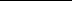 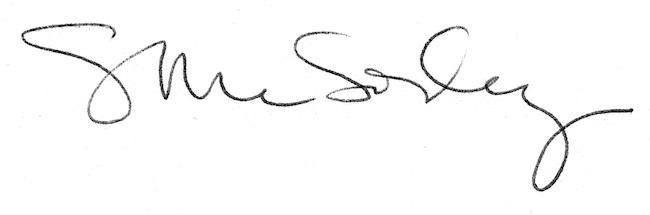 